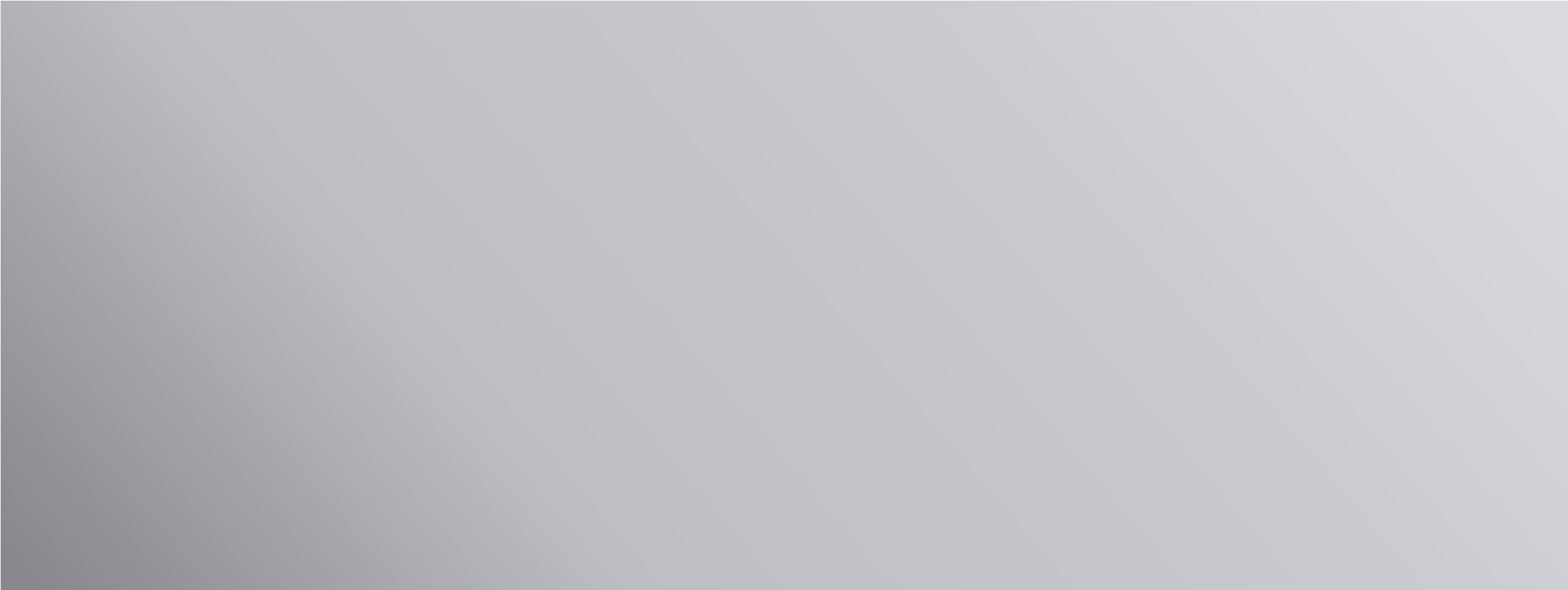 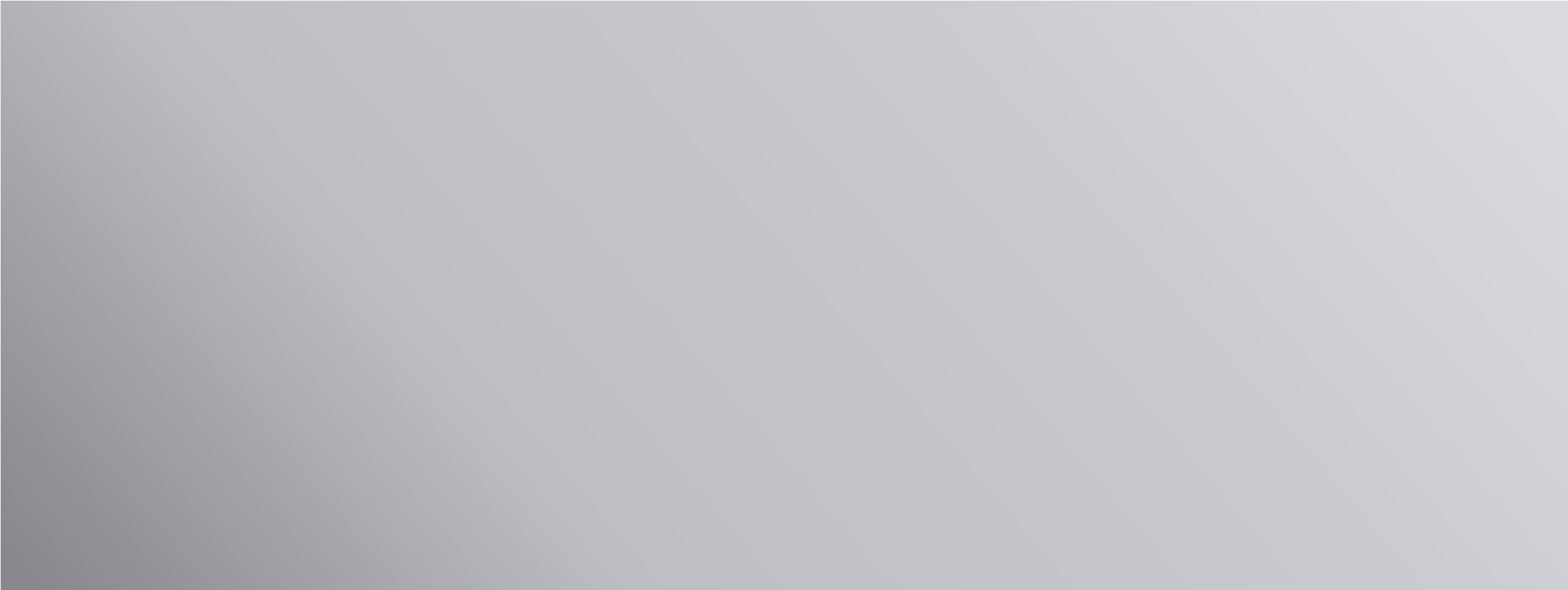 Vamos a acompañar a Jesús en este vía crucis siguiendo el mismo camino que Él recorrió llevando la Cruz por amor a cada uno de nosotros. Procura no distraerte y medita en cada uno de los pasos que iremos leyendo. ¡No dejes solo a Jesús!Canción: Camino a la muerte https://www.youtube.com/watch?v=5Fd9x2kjtToPilato condena a muerte a Jesús, que es inocente. Cada vez que yo peco, también le condeno. Lector: Señor, pequé.Todos: Ten piedad y misericordia de mí.Él llevaba la Cruz con amor, porque cargaba con nuestros pecados. Yo también tengo que cargar mi cruz, que son todas las cosas que me cuestan o me hacen sufrir.Lector: Señor, pequé.Todos: Ten piedad y misericordia de mí.Jesús se cayó, estaba agotado. Pero se levantó para darnos la fuerza de levantarnos cada vez que caigamos en el pecado.Lector: Señor, pequé.Todos: Ten piedad y misericordia de mí.Muchos curiosos se acercaban para ver a Jesús y le insultaban. Su Madre, María, se acerca a Él y le acompaña. Sólo Ella le consuela. ¿No querrías tú ponerte a su lado y acompañarle también? Lector: Señor, pequé.Todos: Ten piedad y misericordia de mí.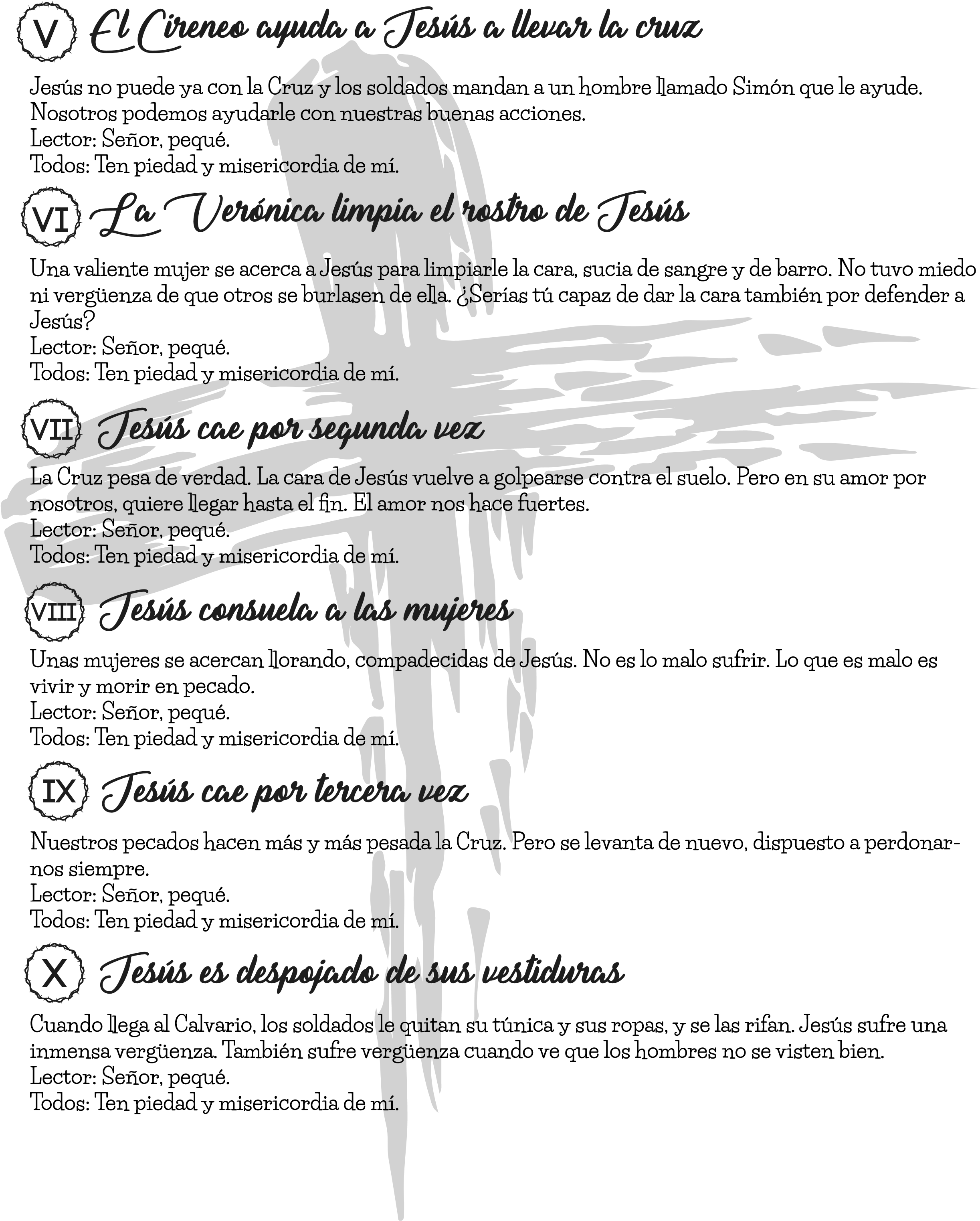 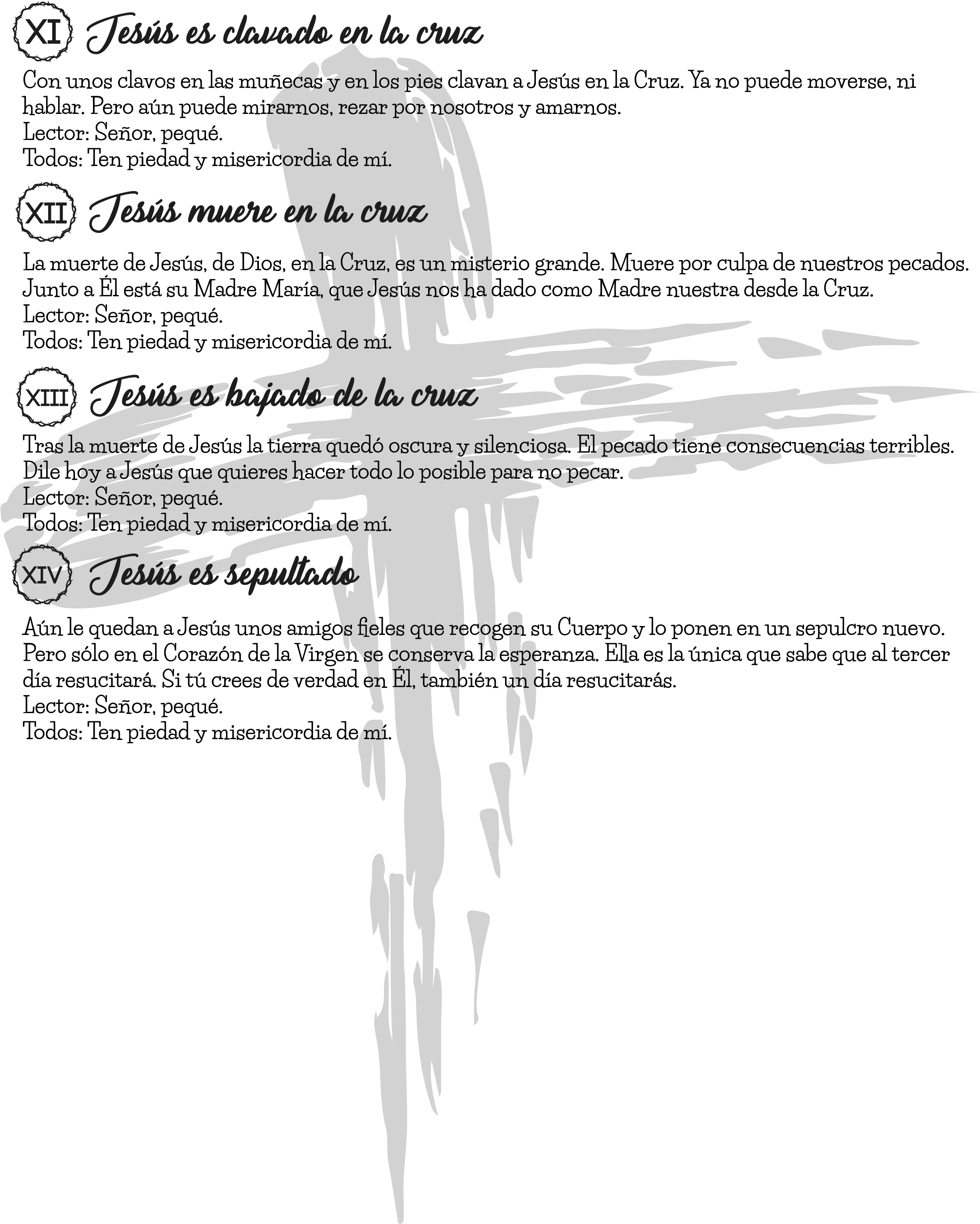 